PENGARUH PERSEPSI PENGETAHUAN PAJAK, PELAYANAN FISKUS DAN SANKSI PAJAK TERHADAPKEPATUHAN WAJIB PAJAK ORANG PRIBADI USAHAWAN DI KELAPA GADING TAHUN 2019Oleh:Nama : Roderika VimeldaNIM : 35150368SkripsiDiajukan sebagai salah satu syarat untukMemperoleh gelar Sarjana AkuntansiProgram Studi AkuntansiKonsentrasi Perpajakan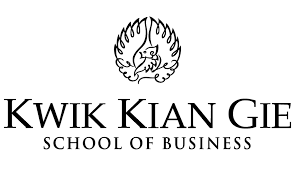 INSTITUT BISNIS dan INFORMATIKA KWIK KIAN GIEJAKARTASEPTEMBER 2019